ENDS: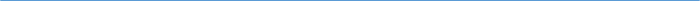 Barton Core Priorities/Strategic Plan Goals AGENDA/MINUTESAGENDA/MINUTESTeam NameBTACDate09/17/2020Time3:00 p.m. – 4:00 p.m.LocationZoomFacilitatorFacilitatorMichelle KaiserMichelle KaiserMichelle KaiserMichelle KaiserMichelle KaiserRecorderMichelle KaiserMichelle KaiserMichelle KaiserMichelle KaiserTeam membersTeam membersTeam membersTeam membersTeam membersTeam membersTeam membersTeam membersTeam membersTeam membersPresent  XAbsent   OPresent  XAbsent   OMichelle KaiserMichelle KaiserKurtis TealRenee DemelRenee DemelDavid DevillierAmy OelkeAmy OelkeMyrna PerkinsTodd MobrayTodd MobrayCristi GaleBrenda BrackBrenda BrackClaudia MatherTodd MooreTodd MooreLuis PalaciosGuestsGuestsGuestsGuestsGuestsGuestsGuestsGuestsGuestsGuestsGuestsGuestsNew BusinessNew BusinessNew BusinessNew BusinessNew BusinessNew BusinessNew BusinessNew BusinessNew BusinessNew BusinessNew BusinessReporterCall to order and AgendaApproval of last meeting minutes – from 10/10/2019E-Cloud Update – We are live.SSB9 Coming Soon.MyBarton Portal – changing to New Ellucian Experience Portal by December.Ethos Identity Adding Self-Help Password ResetImpacts AD< Portal/O365Implement on 09/28/2020Login Page added here.Students and Employees will be able to reset password through this site for Portal, AD, O365Will be on Monday.  No systems down for this.  Implementation only.  It will send back to Ethos Identity Page.Banner Training UpdateStudentsStudents got moved to a new e-mail address @cougars.bartonccc.eduOld G-mail account is no longer active.Students now have an O365 accountThere is no Spring Break this year.Wireless upgrade in dormsCovid-19 and how it has changed technology requests.VPN Requests & TelecommutingReduced Budgets due to Covid-19 effects Technology Requests.VDIZoomSeptember to Force Passwords/Waiting Rooms.Todd Mobray & Michelle will share with instructors this information.Room Updates and New Equipment UpgradesL-136 is no longer an employee training room – it is now a student lab for zoom.L-117 is also no longer able to be used as it is reserved for student lab for zoom.Moved Library Computers around for students in big area for social distancing – some are in the cubbies.T-97 now has a Touchscreen TV & another TVUpdating classrooms with second TV for monitor to drop zoom attendees on.Giclee Printer is new in T-171Anatomage Table went into S-137.PlanetariumFlash Expiring in DecemberWorking on Storage – LibrisCampus Fiber projectConcourse UpdateMiscellaneousCall to order and AgendaApproval of last meeting minutes – from 10/10/2019E-Cloud Update – We are live.SSB9 Coming Soon.MyBarton Portal – changing to New Ellucian Experience Portal by December.Ethos Identity Adding Self-Help Password ResetImpacts AD< Portal/O365Implement on 09/28/2020Login Page added here.Students and Employees will be able to reset password through this site for Portal, AD, O365Will be on Monday.  No systems down for this.  Implementation only.  It will send back to Ethos Identity Page.Banner Training UpdateStudentsStudents got moved to a new e-mail address @cougars.bartonccc.eduOld G-mail account is no longer active.Students now have an O365 accountThere is no Spring Break this year.Wireless upgrade in dormsCovid-19 and how it has changed technology requests.VPN Requests & TelecommutingReduced Budgets due to Covid-19 effects Technology Requests.VDIZoomSeptember to Force Passwords/Waiting Rooms.Todd Mobray & Michelle will share with instructors this information.Room Updates and New Equipment UpgradesL-136 is no longer an employee training room – it is now a student lab for zoom.L-117 is also no longer able to be used as it is reserved for student lab for zoom.Moved Library Computers around for students in big area for social distancing – some are in the cubbies.T-97 now has a Touchscreen TV & another TVUpdating classrooms with second TV for monitor to drop zoom attendees on.Giclee Printer is new in T-171Anatomage Table went into S-137.PlanetariumFlash Expiring in DecemberWorking on Storage – LibrisCampus Fiber projectConcourse UpdateMiscellaneousCall to order and AgendaApproval of last meeting minutes – from 10/10/2019E-Cloud Update – We are live.SSB9 Coming Soon.MyBarton Portal – changing to New Ellucian Experience Portal by December.Ethos Identity Adding Self-Help Password ResetImpacts AD< Portal/O365Implement on 09/28/2020Login Page added here.Students and Employees will be able to reset password through this site for Portal, AD, O365Will be on Monday.  No systems down for this.  Implementation only.  It will send back to Ethos Identity Page.Banner Training UpdateStudentsStudents got moved to a new e-mail address @cougars.bartonccc.eduOld G-mail account is no longer active.Students now have an O365 accountThere is no Spring Break this year.Wireless upgrade in dormsCovid-19 and how it has changed technology requests.VPN Requests & TelecommutingReduced Budgets due to Covid-19 effects Technology Requests.VDIZoomSeptember to Force Passwords/Waiting Rooms.Todd Mobray & Michelle will share with instructors this information.Room Updates and New Equipment UpgradesL-136 is no longer an employee training room – it is now a student lab for zoom.L-117 is also no longer able to be used as it is reserved for student lab for zoom.Moved Library Computers around for students in big area for social distancing – some are in the cubbies.T-97 now has a Touchscreen TV & another TVUpdating classrooms with second TV for monitor to drop zoom attendees on.Giclee Printer is new in T-171Anatomage Table went into S-137.PlanetariumFlash Expiring in DecemberWorking on Storage – LibrisCampus Fiber projectConcourse UpdateMiscellaneousCall to order and AgendaApproval of last meeting minutes – from 10/10/2019E-Cloud Update – We are live.SSB9 Coming Soon.MyBarton Portal – changing to New Ellucian Experience Portal by December.Ethos Identity Adding Self-Help Password ResetImpacts AD< Portal/O365Implement on 09/28/2020Login Page added here.Students and Employees will be able to reset password through this site for Portal, AD, O365Will be on Monday.  No systems down for this.  Implementation only.  It will send back to Ethos Identity Page.Banner Training UpdateStudentsStudents got moved to a new e-mail address @cougars.bartonccc.eduOld G-mail account is no longer active.Students now have an O365 accountThere is no Spring Break this year.Wireless upgrade in dormsCovid-19 and how it has changed technology requests.VPN Requests & TelecommutingReduced Budgets due to Covid-19 effects Technology Requests.VDIZoomSeptember to Force Passwords/Waiting Rooms.Todd Mobray & Michelle will share with instructors this information.Room Updates and New Equipment UpgradesL-136 is no longer an employee training room – it is now a student lab for zoom.L-117 is also no longer able to be used as it is reserved for student lab for zoom.Moved Library Computers around for students in big area for social distancing – some are in the cubbies.T-97 now has a Touchscreen TV & another TVUpdating classrooms with second TV for monitor to drop zoom attendees on.Giclee Printer is new in T-171Anatomage Table went into S-137.PlanetariumFlash Expiring in DecemberWorking on Storage – LibrisCampus Fiber projectConcourse UpdateMiscellaneousCall to order and AgendaApproval of last meeting minutes – from 10/10/2019E-Cloud Update – We are live.SSB9 Coming Soon.MyBarton Portal – changing to New Ellucian Experience Portal by December.Ethos Identity Adding Self-Help Password ResetImpacts AD< Portal/O365Implement on 09/28/2020Login Page added here.Students and Employees will be able to reset password through this site for Portal, AD, O365Will be on Monday.  No systems down for this.  Implementation only.  It will send back to Ethos Identity Page.Banner Training UpdateStudentsStudents got moved to a new e-mail address @cougars.bartonccc.eduOld G-mail account is no longer active.Students now have an O365 accountThere is no Spring Break this year.Wireless upgrade in dormsCovid-19 and how it has changed technology requests.VPN Requests & TelecommutingReduced Budgets due to Covid-19 effects Technology Requests.VDIZoomSeptember to Force Passwords/Waiting Rooms.Todd Mobray & Michelle will share with instructors this information.Room Updates and New Equipment UpgradesL-136 is no longer an employee training room – it is now a student lab for zoom.L-117 is also no longer able to be used as it is reserved for student lab for zoom.Moved Library Computers around for students in big area for social distancing – some are in the cubbies.T-97 now has a Touchscreen TV & another TVUpdating classrooms with second TV for monitor to drop zoom attendees on.Giclee Printer is new in T-171Anatomage Table went into S-137.PlanetariumFlash Expiring in DecemberWorking on Storage – LibrisCampus Fiber projectConcourse UpdateMiscellaneousCall to order and AgendaApproval of last meeting minutes – from 10/10/2019E-Cloud Update – We are live.SSB9 Coming Soon.MyBarton Portal – changing to New Ellucian Experience Portal by December.Ethos Identity Adding Self-Help Password ResetImpacts AD< Portal/O365Implement on 09/28/2020Login Page added here.Students and Employees will be able to reset password through this site for Portal, AD, O365Will be on Monday.  No systems down for this.  Implementation only.  It will send back to Ethos Identity Page.Banner Training UpdateStudentsStudents got moved to a new e-mail address @cougars.bartonccc.eduOld G-mail account is no longer active.Students now have an O365 accountThere is no Spring Break this year.Wireless upgrade in dormsCovid-19 and how it has changed technology requests.VPN Requests & TelecommutingReduced Budgets due to Covid-19 effects Technology Requests.VDIZoomSeptember to Force Passwords/Waiting Rooms.Todd Mobray & Michelle will share with instructors this information.Room Updates and New Equipment UpgradesL-136 is no longer an employee training room – it is now a student lab for zoom.L-117 is also no longer able to be used as it is reserved for student lab for zoom.Moved Library Computers around for students in big area for social distancing – some are in the cubbies.T-97 now has a Touchscreen TV & another TVUpdating classrooms with second TV for monitor to drop zoom attendees on.Giclee Printer is new in T-171Anatomage Table went into S-137.PlanetariumFlash Expiring in DecemberWorking on Storage – LibrisCampus Fiber projectConcourse UpdateMiscellaneousCall to order and AgendaApproval of last meeting minutes – from 10/10/2019E-Cloud Update – We are live.SSB9 Coming Soon.MyBarton Portal – changing to New Ellucian Experience Portal by December.Ethos Identity Adding Self-Help Password ResetImpacts AD< Portal/O365Implement on 09/28/2020Login Page added here.Students and Employees will be able to reset password through this site for Portal, AD, O365Will be on Monday.  No systems down for this.  Implementation only.  It will send back to Ethos Identity Page.Banner Training UpdateStudentsStudents got moved to a new e-mail address @cougars.bartonccc.eduOld G-mail account is no longer active.Students now have an O365 accountThere is no Spring Break this year.Wireless upgrade in dormsCovid-19 and how it has changed technology requests.VPN Requests & TelecommutingReduced Budgets due to Covid-19 effects Technology Requests.VDIZoomSeptember to Force Passwords/Waiting Rooms.Todd Mobray & Michelle will share with instructors this information.Room Updates and New Equipment UpgradesL-136 is no longer an employee training room – it is now a student lab for zoom.L-117 is also no longer able to be used as it is reserved for student lab for zoom.Moved Library Computers around for students in big area for social distancing – some are in the cubbies.T-97 now has a Touchscreen TV & another TVUpdating classrooms with second TV for monitor to drop zoom attendees on.Giclee Printer is new in T-171Anatomage Table went into S-137.PlanetariumFlash Expiring in DecemberWorking on Storage – LibrisCampus Fiber projectConcourse UpdateMiscellaneousCall to order and AgendaApproval of last meeting minutes – from 10/10/2019E-Cloud Update – We are live.SSB9 Coming Soon.MyBarton Portal – changing to New Ellucian Experience Portal by December.Ethos Identity Adding Self-Help Password ResetImpacts AD< Portal/O365Implement on 09/28/2020Login Page added here.Students and Employees will be able to reset password through this site for Portal, AD, O365Will be on Monday.  No systems down for this.  Implementation only.  It will send back to Ethos Identity Page.Banner Training UpdateStudentsStudents got moved to a new e-mail address @cougars.bartonccc.eduOld G-mail account is no longer active.Students now have an O365 accountThere is no Spring Break this year.Wireless upgrade in dormsCovid-19 and how it has changed technology requests.VPN Requests & TelecommutingReduced Budgets due to Covid-19 effects Technology Requests.VDIZoomSeptember to Force Passwords/Waiting Rooms.Todd Mobray & Michelle will share with instructors this information.Room Updates and New Equipment UpgradesL-136 is no longer an employee training room – it is now a student lab for zoom.L-117 is also no longer able to be used as it is reserved for student lab for zoom.Moved Library Computers around for students in big area for social distancing – some are in the cubbies.T-97 now has a Touchscreen TV & another TVUpdating classrooms with second TV for monitor to drop zoom attendees on.Giclee Printer is new in T-171Anatomage Table went into S-137.PlanetariumFlash Expiring in DecemberWorking on Storage – LibrisCampus Fiber projectConcourse UpdateMiscellaneousCall to order and AgendaApproval of last meeting minutes – from 10/10/2019E-Cloud Update – We are live.SSB9 Coming Soon.MyBarton Portal – changing to New Ellucian Experience Portal by December.Ethos Identity Adding Self-Help Password ResetImpacts AD< Portal/O365Implement on 09/28/2020Login Page added here.Students and Employees will be able to reset password through this site for Portal, AD, O365Will be on Monday.  No systems down for this.  Implementation only.  It will send back to Ethos Identity Page.Banner Training UpdateStudentsStudents got moved to a new e-mail address @cougars.bartonccc.eduOld G-mail account is no longer active.Students now have an O365 accountThere is no Spring Break this year.Wireless upgrade in dormsCovid-19 and how it has changed technology requests.VPN Requests & TelecommutingReduced Budgets due to Covid-19 effects Technology Requests.VDIZoomSeptember to Force Passwords/Waiting Rooms.Todd Mobray & Michelle will share with instructors this information.Room Updates and New Equipment UpgradesL-136 is no longer an employee training room – it is now a student lab for zoom.L-117 is also no longer able to be used as it is reserved for student lab for zoom.Moved Library Computers around for students in big area for social distancing – some are in the cubbies.T-97 now has a Touchscreen TV & another TVUpdating classrooms with second TV for monitor to drop zoom attendees on.Giclee Printer is new in T-171Anatomage Table went into S-137.PlanetariumFlash Expiring in DecemberWorking on Storage – LibrisCampus Fiber projectConcourse UpdateMiscellaneousCall to order and AgendaApproval of last meeting minutes – from 10/10/2019E-Cloud Update – We are live.SSB9 Coming Soon.MyBarton Portal – changing to New Ellucian Experience Portal by December.Ethos Identity Adding Self-Help Password ResetImpacts AD< Portal/O365Implement on 09/28/2020Login Page added here.Students and Employees will be able to reset password through this site for Portal, AD, O365Will be on Monday.  No systems down for this.  Implementation only.  It will send back to Ethos Identity Page.Banner Training UpdateStudentsStudents got moved to a new e-mail address @cougars.bartonccc.eduOld G-mail account is no longer active.Students now have an O365 accountThere is no Spring Break this year.Wireless upgrade in dormsCovid-19 and how it has changed technology requests.VPN Requests & TelecommutingReduced Budgets due to Covid-19 effects Technology Requests.VDIZoomSeptember to Force Passwords/Waiting Rooms.Todd Mobray & Michelle will share with instructors this information.Room Updates and New Equipment UpgradesL-136 is no longer an employee training room – it is now a student lab for zoom.L-117 is also no longer able to be used as it is reserved for student lab for zoom.Moved Library Computers around for students in big area for social distancing – some are in the cubbies.T-97 now has a Touchscreen TV & another TVUpdating classrooms with second TV for monitor to drop zoom attendees on.Giclee Printer is new in T-171Anatomage Table went into S-137.PlanetariumFlash Expiring in DecemberWorking on Storage – LibrisCampus Fiber projectConcourse UpdateMiscellaneousCall to order and AgendaApproval of last meeting minutes – from 10/10/2019E-Cloud Update – We are live.SSB9 Coming Soon.MyBarton Portal – changing to New Ellucian Experience Portal by December.Ethos Identity Adding Self-Help Password ResetImpacts AD< Portal/O365Implement on 09/28/2020Login Page added here.Students and Employees will be able to reset password through this site for Portal, AD, O365Will be on Monday.  No systems down for this.  Implementation only.  It will send back to Ethos Identity Page.Banner Training UpdateStudentsStudents got moved to a new e-mail address @cougars.bartonccc.eduOld G-mail account is no longer active.Students now have an O365 accountThere is no Spring Break this year.Wireless upgrade in dormsCovid-19 and how it has changed technology requests.VPN Requests & TelecommutingReduced Budgets due to Covid-19 effects Technology Requests.VDIZoomSeptember to Force Passwords/Waiting Rooms.Todd Mobray & Michelle will share with instructors this information.Room Updates and New Equipment UpgradesL-136 is no longer an employee training room – it is now a student lab for zoom.L-117 is also no longer able to be used as it is reserved for student lab for zoom.Moved Library Computers around for students in big area for social distancing – some are in the cubbies.T-97 now has a Touchscreen TV & another TVUpdating classrooms with second TV for monitor to drop zoom attendees on.Giclee Printer is new in T-171Anatomage Table went into S-137.PlanetariumFlash Expiring in DecemberWorking on Storage – LibrisCampus Fiber projectConcourse UpdateMiscellaneousMichelle KaiserOld BusinessOld BusinessOld BusinessOld BusinessOld BusinessOld BusinessOld BusinessOld BusinessOld BusinessOld BusinessOld BusinessReporterSmarter ID - Student Authenticity – Update?MiscellaneousSmarter ID - Student Authenticity – Update?MiscellaneousSmarter ID - Student Authenticity – Update?MiscellaneousSmarter ID - Student Authenticity – Update?MiscellaneousSmarter ID - Student Authenticity – Update?MiscellaneousSmarter ID - Student Authenticity – Update?MiscellaneousSmarter ID - Student Authenticity – Update?MiscellaneousSmarter ID - Student Authenticity – Update?MiscellaneousSmarter ID - Student Authenticity – Update?MiscellaneousSmarter ID - Student Authenticity – Update?MiscellaneousSmarter ID - Student Authenticity – Update?MiscellaneousMichelle KaiserAction ItemsAction ItemsAction ItemsAction ItemsAction ItemsAction ItemsAction ItemsAction ItemsAction ItemsAction ItemsAction ItemsReporterMichelle KaiserESSENTIAL SKILLS                             REGIONAL WORKFORCE NEEDS   WORK PREPAREDNESS                    BARTON SERVICES AND REGIONAL LOCATIONSACADEMIC ADVANCEMENT             STRATEGIC PLANNING“BARTON EXPERIENCE”CONTINGENCY PLANNINGDrive Student Success Emphasize Institutional Effectiveness1. Advance student entry, reentry, retention and completion strategies6. Develop, enhance, and align business processes2. Commit to excellence in teaching and learning7. Manifest an environment that supports the mission of the collegeCultivate Community Engagement Optimize Employee Experience 3. Expand partnerships across the institution8. Promote an environment that recognizes and supports employee engagement, innovation, collaboration, and growth4. Reinforce Public Recognition of Barton Community College.   9.  Develop, enhance, and align business human resource processes5. Foster a climate of inclusivity so students, employees, and communities are welcomed, supported, and valued for their contributions